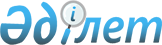 О внесении изменений и дополнение в решение Алгинского районного маслихата от 22 декабря 2023 года № 100 "Об утверждении Алгинского районного бюджета на 2024-2026 годы"Решение Алгинского районного маслихата Актюбинской области от 28 марта 2024 года № 135
      Алгинский районный маслихат РЕШИЛ:
      1. Внести в решение Алгинского районного маслихата "Об утверждении Алгинского районного бюджета на 2024-2026 годы" от 22 декабря 2023 года № 100 следующие изменения и дополнение:
      Дополнить преамбулой следующего содержания:
      "В соответствии с пунктом 2 статьи 9 Бюджетного кодекса Республики Казахстан, статьей 6 Закона Республики Казахстан "О местном государственном управлении и самоуправлении в Республике Казахстан", Алгинский районный маслихат РЕШИЛ:";
      пункт 1 изложить в новой редакции:
      "1. Утвердить Алгинский районный бюджет на 2024-2026 годы согласно приложениям 1, 2 и 3, в том числе на 2024 год в следующих объемах:
      1) доходы - 8 839 453,9 тысяч тенге:
      налоговые поступления – 3 093 810 тысяч тенге;
      неналоговые поступления - 32 757 тысяч тенге;
      поступления от продажи основного капитала – 30 328 тысяч тенге;
      поступления трансфертов – 5 682 558,9 тысяч тенге;
      2) затраты - 9 375 542,5 тысяч тенге;
      3) чистое бюджетное кредитование – 6 005 тысяч тенге:
      бюджетные кредиты – 205 460 тысяч тенге;
      погашение бюджетных кредитов - 199 455 тысяч тенге;
      4) сальдо по операциям с финансовыми активами – 36 718 тенге:
      приобретение финансовых активов - 36 718 тенге;
      поступления от продажи финансовых активов государства – 0 тенге;
      5) дефицит (профицит) бюджета - - 578 811,6 тысяч тенге;
      6) финансирование дефицита (использование профицита) бюджета –
       578 811,6 тенге:
      поступление займов – 205 460 тысяч тенге;
      погашение займов – 199 462,7 тысяч тенге;
      используемые остатки бюджетных средств – 572 814,3 тенге.";
      приложение 1 к указанному решению изложить в новой редакции согласно приложению к настоящему решению.
      2. Настоящее решение вводится в действие с 1 января 2024 года. Алгинский районный бюджет на 2024 год
					© 2012. РГП на ПХВ «Институт законодательства и правовой информации Республики Казахстан» Министерства юстиции Республики Казахстан
				
      Председатель Алгинского районного маслихата 

М. Тулеуов
Приложение к решению Алгинского районного маслихата от 28 марта 2024 года № 135Приложение 1 к решению Алгинского районного маслихата от 22 декабря 2023 года № 100
Категория
Категория
Категория
Категория
Сумма (тысяч тенге)
Класс
Класс
Класс
Сумма (тысяч тенге)
Подкласс
Подкласс
Сумма (тысяч тенге)
Наименование
Сумма (тысяч тенге)
1
2
3
4
5
I. Доходы
8 839 453,9
1
Налоговые поступления
3 093 810
01
Подоходный налог
1 137 609
1
Корпоративный подоходный налог
304 500
2
Индивидуальный подоходный налог
833 109
03
Социальный налог
689 498
1
Социальный налог
689 498
04
Налоги на собственность
192 000
1
Налоги на имущество
192 000
05
Внутренние налоги на товары, работы и услуги
1 048 453
2
Акцизы
1 032 080
4
Сборы за ведение предпринимательской и профессиональной деятельности
16 373
08
Обязательные платежи, взимаемые за совершение юридически значимых действий и (или) выдачу документов уполномоченными на то государственными органами или должностными лицами
26 250
1
Государственная пошлина
26 250
2
Неналоговые поступления
32 757
01
Доходы от государственной собственности
13 471
5
Доходы от аренды имущества, находящегося в государственной собственности
12 807
7
Вознаграждения по кредитам, выданным из государственного бюджета
664
06
Прочие неналоговые поступления
19 286
1
Прочие неналоговые поступления
19 286
3
Поступления от продажи основного капитала
30 328
01
Продажа государственного имущества, закрепленного за государственными учреждениями
30 328
1
Продажа государственного имущества, закрепленного за государственными учреждениями
30 328
4
Поступления трансфертов
5 682 558,9
01
Трансферты из нижестоящих органов государственного управления
6,9
3
Трансферты из бюджетов городов районного значения, сел, поселков, сельских округов
6,9
02
Трансферты из вышестоящих органов государственного управления
5 682 552
2
Трансферты из областного бюджета
5 682 552
Функциональная группа
Функциональная группа
Функциональная группа
Функциональная группа
Функциональная группа
Сумма (тысяч тенге)
Функциональная подгруппа
Функциональная подгруппа
Функциональная подгруппа
Функциональная подгруппа
Сумма (тысяч тенге)
Администратор бюджетных программ
Администратор бюджетных программ
Администратор бюджетных программ
Сумма (тысяч тенге)
Программа
Программа
Сумма (тысяч тенге)
Наименование
Сумма (тысяч тенге)
1
2
3
4
5
6
II. Затраты
9 375 542,5
01
Государственные услуги общего характера
1 750 397,9
1
Представительные, исполнительные и другие органы, выполняющие общие функции государственного управления
522 298
112
Аппарат маслихата района (города областного значения)
44 955
001
Услуги по обеспечению деятельности маслихата района (города областного значения)
44 955
122
Аппарат акима района (города областного значения)
477 343
001
Услуги по обеспечению деятельности акима района (города областного значения)
198 150
003
Капитальные расходы государственного органа
202 018
113
Целевые текущие трансферты нижестоящим бюджетам
77 175
2
Финансовая деятельность
46 369
452
Отдел финансов района (города областного значения)
46 369
001
Услуги по реализации государственной политики в области исполнения бюджета и управления коммунальной собственностью района (города областного значения)
41 986
003
Проведение оценки имущества в целях налогообложения
1 786
010
Приватизация, управление коммунальным имуществом, постприватизационная деятельность и регулирование споров, связанных с этим
1 575
113
Целевые текущие трансферты нижестоящим бюджетам
1 022
5
Планирование и статистическая деятельность
31 965
453
Отдел экономики и бюджетного планирования района (города областного значения)
31 965
001
Услуги по реализации государственной политики в области формирования и развития экономической политики, системы государственного планирования
31 965
9
Прочие государственные услуги общего характера
1 149 765,9
458
Отдел жилищно-коммунального хозяйства, пассажирского транспорта и автомобильных дорог района (города областного значения)
1 060 665,9
001
Услуги по реализации государственной политики на местном уровне в области жилищно-коммунального хозяйства, пассажирского транспорта и автомобильных дорог
31 340
113
Целевые текущие трансферты нижестоящим бюджетам
1 029 325,9
466
Отдел архитектуры, градостроительства и строительства района (города областного значения)
89 100
040
Развитие объектов государственных органов
89 100
02
Оборона
314 753
1
Военные нужды
17 167
122
Аппарат акима района (города областного значения)
17 167
005
Мероприятия в рамках исполнения всеобщей воинской обязанности
17 167
2
Организация работы по чрезвычайным ситуациям
297 586
122
Аппарат акима района (города областного значения)
297 586
006
Предупреждение и ликвидация чрезвычайных ситуаций масштаба района (города областного значения)
10 635
007
Мероприятия по профилактике и тушению степных пожаров районного (городского) масштаба, а также пожаров в населенных пунктах, в которых не созданы органы государственной противопожарной службы
286 951
06
Социальная помощь и социальное обеспечение
681 752
1
Социальное обеспечение
136 377
451
Отдел занятости и социальных программ района (города областного значения)
136 377
005
Государственная адресная социальная помощь
136 377
2
Социальная помощь
454 375
451
Отдел занятости и социальных программ района (города областного значения)
454 375
004
Оказание социальной помощи на приобретение топлива специалистам здравоохранения, образования, социального обеспечения, культуры, спорта и ветеринарии в сельской местности в соответствии с законодательством Республики Казахстан
9 832
006
Оказание жилищной помощи
2 937
007
Социальная помощь отдельным категориям нуждающихся граждан по решениям местных представительных органов
162 149
014
Оказание социальной помощи нуждающимся гражданам на дому
26 653
015
Территориальные центры социального обслуживания пенсионеров и лиц с инвалидностью
54 676
017
Обеспечение нуждающихся лиц с инвалидностью протезно-ортопедическими, сурдотехническими и тифлотехническими средствами, специальными средствами передвижения, обязательными гигиеническими средствами, а также предоставление услуг санаторно-курортного лечения, специалиста жестового языка, индивидуальных помощников в соответствии с индивидуальной программой реабилитации лица с инвалидностью
198 128
9
Прочие услуги в области социальной помощи и социального обеспечения
91 000
451
Отдел занятости и социальных программ района (города областного значения)
91 000
001
Услуги по реализации государственной политики на местном уровне в области обеспечения занятости и реализации социальных программ для населения
31 505
011
Оплата услуг по зачислению, выплате и доставке пособий и других социальных выплат
2 500
021
Капитальные расходы государственного органа
900
054
Размещение государственного социального заказа в неправительственных организациях
56 095
07
Жилищно-коммунальное хозяйство
1 658 013,9
1
Жилищное хозяйство
1 359 154
458
Отдел жилищно-коммунального хозяйства, пассажирского транспорта и автомобильных дорог района (города областного значения)
4 200
003
Организация сохранения государственного жилищного фонда
2 100
031
Изготовление технических паспортов на объекты кондоминиумов
2 100
466
Отдел архитектуры, градостроительства и строительства района (города областного значения)
1 354 954
003
Проектирование и (или) строительство, реконструкция жилья коммунального жилищного фонда
365 480
004
Проектирование, развитие и (или) обустройство инженерно-коммуникационной инфраструктуры
793 675
098
Приобретение жилья коммунального жилищного фонда
195 799
2
Коммунальное хозяйство
287 355,9
458
Отдел жилищно-коммунального хозяйства, пассажирского транспорта и автомобильных дорог района (города областного значения)
287 355,9
012
Функционирование системы водоснабжения и водоотведения
76 037
027
Организация эксплуатации сетей газификации, находящихся в коммунальной собственности районов (городов областного значения)
24 000
028
Развитие коммунального хозяйства
87 932
029
Развитие системы водоснабжения и водоотведения
99 386,9
3
Благоустройство населенных пунктов
11 504
458
Отдел жилищно-коммунального хозяйства, пассажирского транспорта и автомобильных дорог района (города областного значения)
11 504
018
Благоустройство и озеленение населенных пунктов
11 504
08
Культура, спорт, туризм и информационное пространство
1 136 830
1
Деятельность в области культуры
336 017
457
Отдел культуры, развития языков, физической культуры и спорта района (города областного значения)
325 467
003
Поддержка культурно-досуговой работы
325 467
466
Отдел архитектуры, градостроительства и строительства района (города областного значения)
10 550
011
Развитие объектов культуры
10 550
2
Спорт
524 200
457
Отдел культуры, развития языков, физической культуры и спорта района (города областного значения)
24 200
009
Проведение спортивных соревнований на районном (города областного значения) уровне
14 700
010
Подготовка и участие членов сборных команд района (города областного значения) по различным видам спорта на областных спортивных соревнованиях
9 500
466
Отдел архитектуры, градостроительства и строительства района (города областного значения)
500 000
008
Развитие объектов спорта
500 000
3
Информационное пространство
146 441
456
Отдел внутренней политики района (города областного значения)
12 000
002
Услуги по проведению государственной информационной политики
12 000
457
Отдел культуры, развития языков, физической культуры и спорта района (города областного значения)
134 441
006
Функционирование районных (городских) библиотек
132 941
007
Развитие государственного языка и других языков народа Казахстан
1 500
9
Прочие услуги по организации культуры, спорта, туризма и информационного пространства
130 172
456
Отдел внутренней политики района (города областного значения)
92 325
001
Услуги по реализации государственной политики на местном уровне в области информации, укрепления государственности и формирования социального оптимизма граждан
28 355
003
Реализация мероприятий в сфере молодежной политики
63 970
457
Отдел культуры, развития языков, физической культуры и спорта района (города областного значения)
37 847
001
Услуги по реализации государственной политики на местном уровне в области культуры, развития языков, физической культуры и спорта
27 853
032
Капитальные расходы подведомственных государственных учреждений и организаций
9 994
10
Сельское, водное, лесное, рыбное хозяйство, особо охраняемые природные территории, охрана окружающей среды и животного мира, земельные отношения
87 917
9
Прочие услуги в области сельского, водного, лесного, рыбного хозяйства, охраны окружающей среды и земельных отношений
87 917
453
Отдел экономики и бюджетного планирования района (города областного значения)
23 237
099
Реализация мер по оказанию социальной поддержки специалистов
23 237
458
Отдел жилищно-коммунального хозяйства, пассажирского транспорта и автомобильных дорог района (города областного значения)
2 300
056
Строительство приютов, пунктов временного содержания для животных
2 300
806
Отдел сельского хозяйства, земельных отношений и предпринимательства района (города областного значения)
62 380
001
Услуги по реализации государственной политики на местном уровне в области развития сельского хозяйства, земельных отношений и предпринимательства
62 380
11
Промышленность, архитектурная, градостроительная и строительная деятельность
42 464
2
Архитектурная, градостроительная и строительная деятельность
42 464
466
Отдел архитектуры, градостроительства и строительства района (города областного значения)
42 464
001
Услуги по реализации государственной политики в области строительства, улучшения архитектурного облика городов, районов и населенных пунктов области и обеспечению рационального и эффективного градостроительного освоения территории района (города областного значения)
42 464
12
Транспорт и коммуникации
2 195 878,6
1
Автомобильный транспорт
2 195 878,6
458
Отдел жилищно-коммунального хозяйства, пассажирского транспорта и автомобильных дорог района (города областного значения)
2 195 878,6
022
Развитие транспортной инфраструктуры
975 052,6
023
Обеспечение функционирования автомобильных дорог
67 518
045
Капитальный и средний ремонт автомобильных дорог районного значения и улиц населенных пунктов
2 765
051
Реализация приоритетных проектов транспортной инфраструктуры
1 150 543
13
Прочие
349 885
3
Поддержка предпринимательской деятельности и защита конкуренции
1 000
806
Отдел сельского хозяйства, земельных отношений и предпринимательства района (города областного значения)
1 000
012
Поддержка предпринимательской деятельности
1 000
9
Прочие
348 885
452
Отдел финансов района (города областного значения)
68 014
012
Резерв местного исполнительного органа района (города областного значения)
68 014
457
Отдел культуры, развития языков, физической культуры и спорта района (города областного значения)
169 759
052
Реализация мероприятий по социальной и инженерной инфраструктуре в сельских населенных пунктах в рамках проекта "Ауыл-Ел бесігі"
169 759
466
Отдел архитектуры, градостроительства и строительства района (города областного значения)
111 112
079
Развитие социальной и инженерной инфраструктуры в сельских населенных пунктах в рамках проекта "Ауыл-Ел бесігі"
111 112
14
Обслуживание долга
73 331
1
Обслуживание долга
73 331
452
Отдел финансов района (города областного значения)
73 331
013
Обслуживание долга местных исполнительных органов по выплате вознаграждений и иных платежей по займам из областного бюджета
73 331
15
Трансферты
1 084 320,1
1
Трансферты
1 084 320,1
452
Отдел финансов района (города областного значения)
1 084 320,1
006
Возврат неиспользованных (недоиспользованных) целевых трансфертов
175 193,7
016
Возврат, использованных не по целевому назначению целевых трансфертов
100 000
024
Целевые текущие трансферты из нижестоящего бюджета на компенсацию потерь вышестоящего бюджета в связи с изменением законодательства
73 524
038
Субвенции
663 040
054
Возврат сумм неиспользованных (недоиспользованных) целевых трансфертов, выделенных из республиканского бюджета за счет целевого трансферта из Национального фонда Республики Казахстан
72 562,4
III.Чистое бюджетное кредитование
6 005
Бюджетные кредиты
205 460
7
Жилищно-коммунальное хозяйство
124 236
1
Жилищное хозяйство
124 236
458
Отдел жилищно-коммунального хозяйства, пассажирского транспорта и автомобильных дорог района (города областного значения)
124 236
081
Бюджетные кредиты для реализации мер социальной поддержки специалистов
124 236
10
Сельское, водное, лесное, рыбное хозяйство, особо охраняемые природные территории, охрана окружающей среды и животного мира, земельные отношения
81 224
9
Прочие услуги в области сельского, водного, лесного, рыбного хозяйства, охраны окружающей среды и земельных отношений
81 224
453
Отдел экономики и бюджетного планирования района (города областного значения)
81 224
006
Бюджетные кредиты для реализации мер социальной поддержки специалистов
81 224
Категория
Категория
Категория
Категория
Сумма (тысяч тенге)
Класс
Класс
Класс
Сумма (тысяч тенге)
Подкласс
Подкласс
Сумма (тысяч тенге)
Наименование
Сумма (тысяч тенге)
1
2
3
4
5
5
Погашение бюджетных кредитов
199 455
01
Погашение бюджетных кредитов
199 455
1
Погашение бюджетных кредитов, выданных из государственного бюджета
199 455
Функциональная группа
Функциональная группа
Функциональная группа
Функциональная группа
Функциональная группа
Сумма (тысяч тенге)
Функциональная подгруппа
Функциональная подгруппа
Функциональная подгруппа
Функциональная подгруппа
Сумма (тысяч тенге)
Администратор бюджетных программ
Администратор бюджетных программ
Администратор бюджетных программ
Сумма (тысяч тенге)
Программа
Программа
Сумма (тысяч тенге)
Наименование
Сумма (тысяч тенге)
1
2
3
4
5
6
IV. Сальдо по операциям с финансовыми активами
36 718
Приобретение финансовых активов
36 718
13
Прочие
36 718
9
Прочие
36 718
452
Отдел финансов района (города областного значения)
36 718
014
Формирование или увеличение уставного капитала юридических лиц
36 718
V. Дефицит (профицит) бюджета
-578 811,6
VI. Финансирование дефицита (использование профицита) бюджета
578 811,6
Категория
Категория
Категория
Категория
Сумма (тысяч тенге)
Класс
Класс
Класс
Сумма (тысяч тенге)
Подкласс
Подкласс
Сумма (тысяч тенге)
Наименование
Сумма (тысяч тенге)
1
2
3
4
5
7
Поступления займов
205 460
01
Внутренние государственные займы
205 460
2
Договоры займа
205 460
Функциональная группа
Функциональная группа
Функциональная группа
Функциональная группа
Функциональная группа
Сумма (тысяч тенге)
Функциональная подгруппа
Функциональная подгруппа
Функциональная подгруппа
Функциональная подгруппа
Сумма (тысяч тенге)
Администратор бюджетных программ
Администратор бюджетных программ
Администратор бюджетных программ
Сумма (тысяч тенге)
Программа
Программа
Сумма (тысяч тенге)
Наименование
Сумма (тысяч тенге)
1
2
3
4
5
6
16
Погашение займов
199 462,7
1
Погашение займов
199 462,7
452
Отдел финансов района (города областного значения)
199 462,7
008
Погашение долга местного исполнительного органа перед вышестоящим бюджетом
199 455
021
Возврат неиспользованных бюджетных кредитов, выданных из местного бюджета
7,7
Категория
Категория
Категория
Категория
Сумма (тысяч тенге)
Класс
Класс
Класс
Сумма (тысяч тенге)
Подкласс
Подкласс
Сумма (тысяч тенге)
Наименование
Сумма (тысяч тенге)
1
2
3
4
5
8
Используемые остатки бюджетных средств
572 814,3
01
Остатки бюджетных средств
572 814,3
1
Свободные остатки бюджетных средств
572 814,3